Тема недели: «Неделя дружбы с природой»«Животные и птицы».Рекомендации для родителей:«День животных и птиц».Мы знаем, что есть домашние и дикие животные и птицы. Домашние животные и птицы живут с человеком, а дикие живут в лесу. Сегодня мы с тобой поиграем в игры с животными и птицами, а также немного порисуем.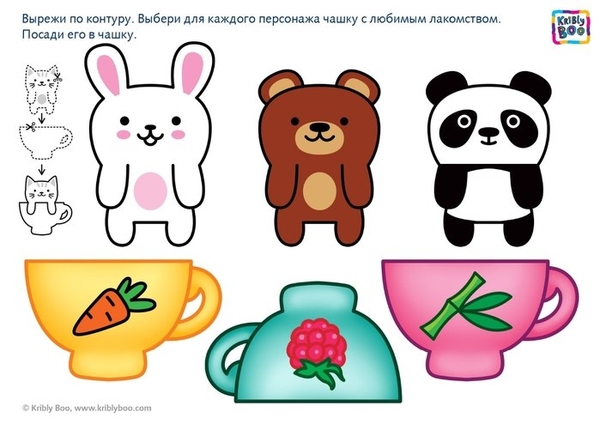 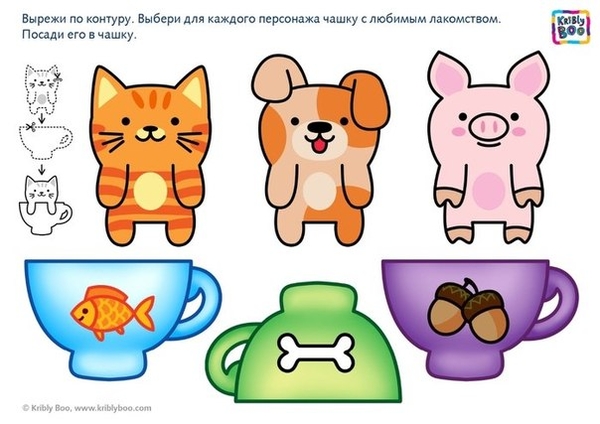 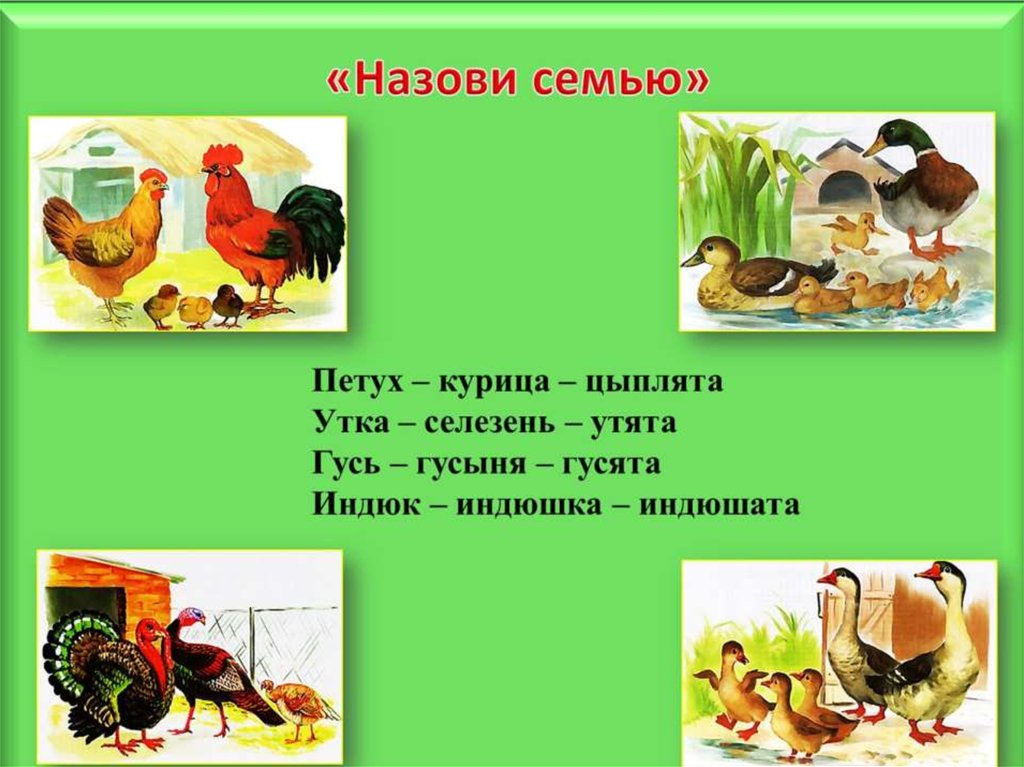 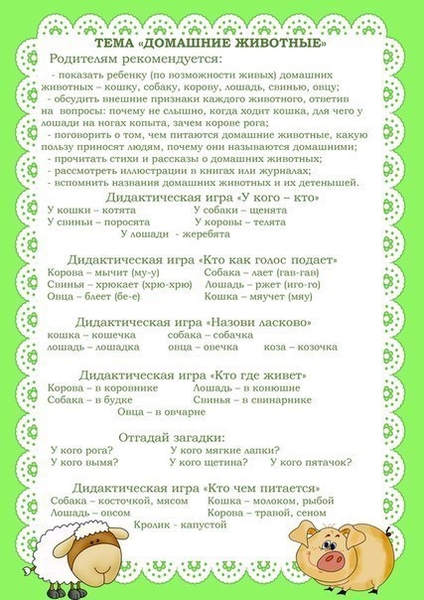 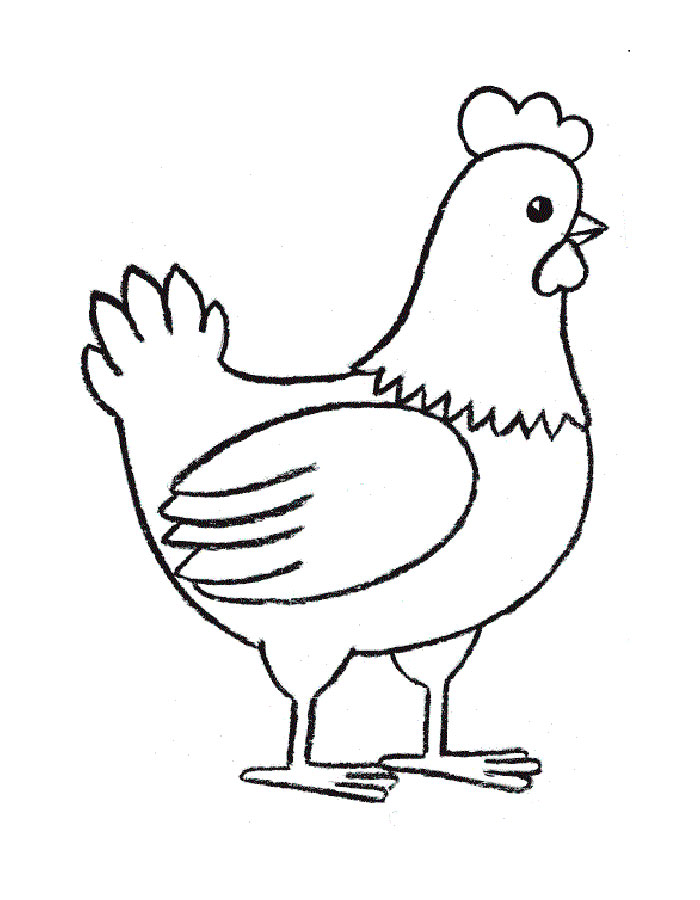 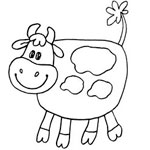 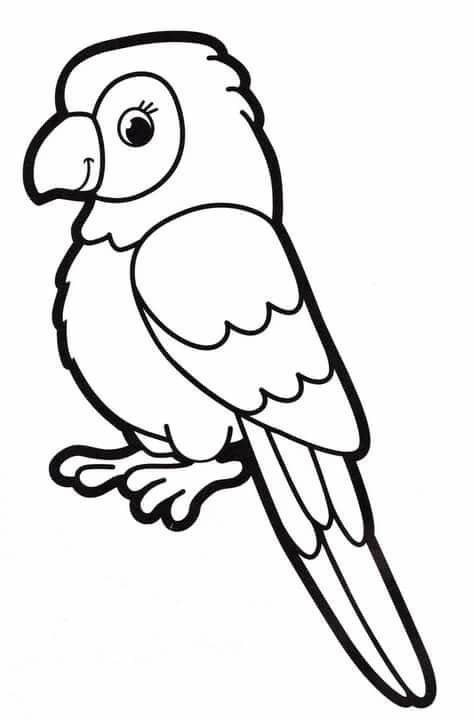 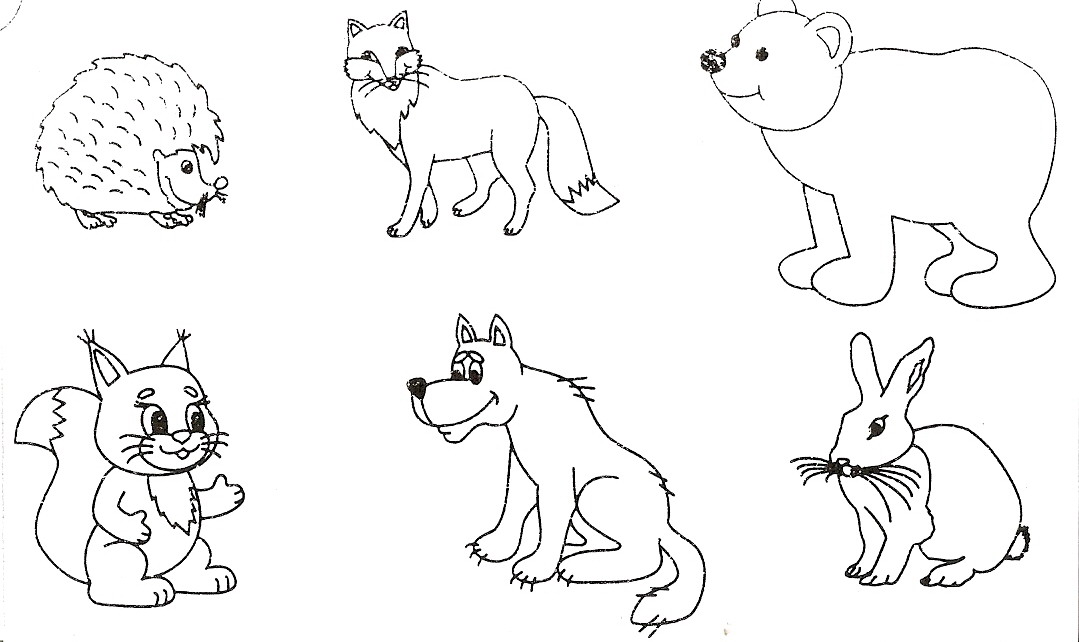 